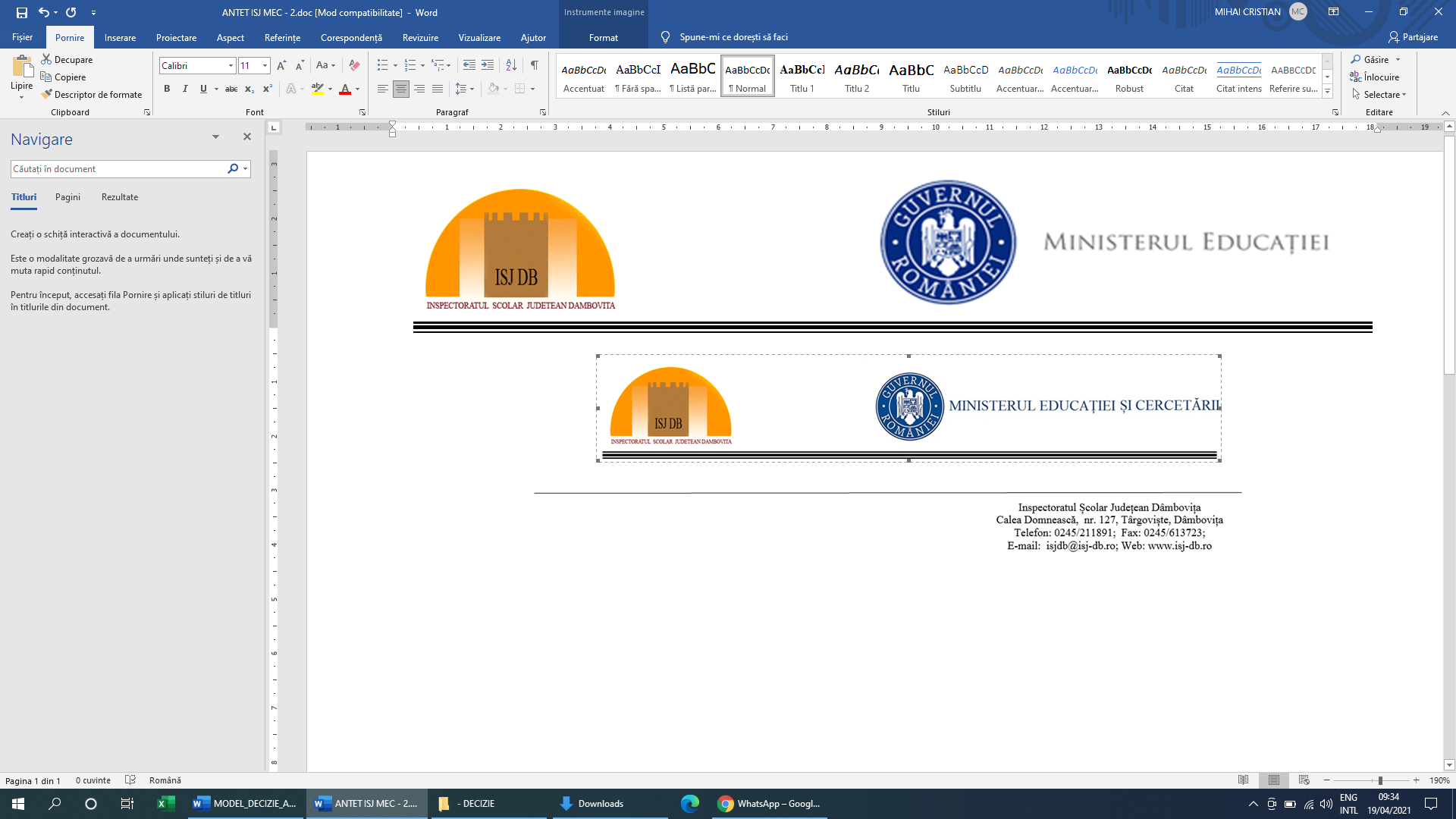 Corpul profesorilor metodisti-consiliere si dezvoltare/orientare școlarăInspector școlar,Prof. Constantina FOLEANr. crt.Numele și prenumele candidatuluiDisciplina/ specialitatea/ domeniulUnitatea de învățământ cu PJ1.STAN CORNELIAconsiliere și dezvoltare personală/consiliere și orientare școlarăȘcoala Gimnazială ”Șerban Cioculescu” Găești2.UNGUREANU IONELAconsiliere și dezvoltare personală/consiliere și orientare școlarăLiceul Tehnologic Nucet3.NIȚĂ ELENA ALFREDINAconsiliere și dezvoltare personală/consiliere și orientare școlarăȘcoala Gimnazială ”Radu cel Mare”, Târgoviște